PREFEITURA MUNICIPAL DE MURIAÉ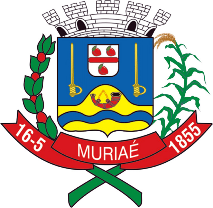 Secretaria Municipal De SaúdeVigilância AmbientalCentro De Controle De ZoonosesTERMO DE ADOÇÃO E GUARDA RESPONSÁVELEu: ________________________________________________________________ RG:_______________________ residente à _______________________________________________ nº__________ Complemento __________ Bairro __________________________________ CEP: ________________ (Cidade/Estado) _____________ Telefone ___________________ Celular___________________ E-mail: ___________________________________ Estou adotando e assumindo total responsabilidade pelo seguinte animal: Espécie: ____________________ Raça: ____________________ Cor ________________ Sexo: _______________ Idade: ______________Me comprometo a: Garantir o bem-estar deste animal, respeitando suas características e zelando pelas suas necessidades psicológicas e físicas; Garantir sua saúde física fornecendo abrigo, alimento adequado, higiene, vacinas e levando-o regularmente ao veterinário; Garantir sua saúde psicológica respeitando suas características e fornecendo atenção, carinho, e a possibilidade de interagir com outras pessoas ou animais; Garantir sua segurança, mantendo-o sempre dentro de casa e fazendo passeios com coleira e guia (no caso de cães); Mantê-lo em ambiente limpo, arejado e espaçoso, com possibilidade de abrigo do sol ou chuva; Não o manter preso em espaços pequenos ou em correntes; Identificá-lo com plaquinha ou microchip, tornando mais fácil recuperá-lo caso ele se perca; Garantir sua esterilização, processo sem contra-indicações que garante a redução de animais abandonados nas ruas; NUNCA e em nenhuma circunstância abandoná-lo na rua ou entregá-lo a um desconhecido; Comunicar qualquer outro destino que envolva o animal, tais como desaparecimento ou morte; Permitir a visita do protetor responsável pela adoção ou antigo dono até a completa adaptação do animal (6 meses).Estou ciente de que: Um cão ou gato pode viver até 15 anos ou mais, e durante todo este tempo serei responsável pelo seu bem-estar, principalmente durante sua velhice; O não cumprimento dos itens acima poderá ser interpretado como maus-tratos, o que acarretará a retirada do animal pelo doador responsável a qualquer tempo; Maus-tratos é crime e estarei sujeito às penas previstas pela Lei Federal de Proteção aos Animais nº 9605 art. 32 de 13/fevereiro/1998, no caso de infração. ___________________, ______ de ___________________________ de ___________________________________________________________AssinaturaTestemunha 1: _____________________________ Testemunha 2: _____________________________ 